ЯМАЛО-НЕНЕЦКИЙ АВТОНОМНЫЙ ОКРУГЗАКОНО ПРОВЕДЕНИИ ПУБЛИЧНЫХ МЕРОПРИЯТИЙВ ЯМАЛО-НЕНЕЦКОМ АВТОНОМНОМ ОКРУГЕПринят Законодательным СобраниемЯмало-Ненецкого автономного округа19 декабря 2012 г.Статья 1. Предмет правового регулированияПредметом правового регулирования настоящего Закона являются общественные отношения, связанные с проведением публичных мероприятий в Ямало-Ненецком автономном округе (далее - автономный округ) в соответствии с Федеральным законом от 19 июня 2004 года N 54-ФЗ "О собраниях, митингах, демонстрациях, шествиях и пикетированиях" (далее - Федеральный закон).Статья 2. Порядок подачи уведомления о проведении публичного мероприятия1. Организатор публичного мероприятия в случаях и сроки, которые предусмотрены Федеральным законом, подает письменное уведомление о проведении публичного мероприятия:(в ред. Закона ЯНАО от 23.12.2019 N 135-ЗАО)1) в исполнительно-распорядительный орган муниципального округа, городского округа, если публичное мероприятие планируется провести на территории соответствующего муниципального округа, городского округа;(в ред. Законов ЯНАО от 29.06.2020 N 75-ЗАО, от 24.10.2022 N 85-ЗАО)2) утратил силу. - Закон ЯНАО от 24.10.2022 N 85-ЗАО;3) в уполномоченный исполнительный орган автономного округа в сфере проведения публичных мероприятий, если публичное мероприятие планируется провести на территории нескольких муниципальных округов и (или) городских округов.(п. 3 в ред. Закона ЯНАО от 24.10.2022 N 85-ЗАО)1-1. Если организатором публичного мероприятия выступает один гражданин Российской Федерации, уведомление о проведении публичного мероприятия подается им лично с предъявлением паспорта или иного документа, удостоверяющего личность гражданина Российской Федерации.Если организатором публичного мероприятия выступают несколько граждан Российской Федерации, уведомление о проведении публичного мероприятия подается ими совместно лично с предъявлением каждым из них паспорта или иного документа, удостоверяющего личность гражданина Российской Федерации.Если организатором публичного мероприятия выступают политические партии, другие общественные объединения и религиозные объединения, их региональные отделения и иные структурные подразделения, уведомление о проведении публичного мероприятия подается представителем организатора публичного мероприятия лично с предъявлением паспорта или иного документа, удостоверяющего личность гражданина Российской Федерации, а также документа, удостоверяющего его полномочия выступать от имени организатора публичного мероприятия.Если организатором публичного мероприятия выступает депутат законодательного органа государственной власти, депутат представительного органа муниципального образования, уведомление о проведении публичного мероприятия подается им лично с предъявлением паспорта или иного документа, удостоверяющего личность гражданина Российской Федерации, а также документа, подтверждающего полномочия соответственно депутата законодательного органа государственной власти, депутата представительного органа муниципального образования.(в ред. Закона ЯНАО от 24.10.2022 N 85-ЗАО)(часть 1-1 введена Законом ЯНАО от 23.12.2019 N 135-ЗАО)2. В исполнительно-распорядительных органах муниципальных образований определяются должностные лица и (или) структурные подразделения, уполномоченные в сфере проведения публичных мероприятий (далее - должностное лицо/структурное подразделение).3. Уполномоченный исполнительный орган автономного округа в сфере проведения публичных мероприятий (далее - уполномоченный орган) определяется Правительством автономного округа.(в ред. Закона ЯНАО от 24.10.2022 N 85-ЗАО)4. Исполнительно-распорядительный орган муниципального образования при получении уведомления о проведении публичного мероприятия в соответствии с пунктом 1 части 1 настоящей статьи в день получения уведомления о проведении публичного мероприятия информирует уполномоченный орган о месте, времени, а также целях, формах и иных условиях его проведения.(в ред. Законов ЯНАО от 23.12.2019 N 135-ЗАО, от 24.10.2022 N 85-ЗАО)5. Уполномоченный орган при получении уведомления о проведении публичного мероприятия в соответствии с пунктом 3 части 1 настоящей статьи в день получения уведомления о проведении публичного мероприятия информирует исполнительно-распорядительные органы муниципальных образований, на территории которых планируется провести публичное мероприятие, о месте, времени, а также целях, формах и иных условиях его проведения.(в ред. Закона ЯНАО от 23.12.2019 N 135-ЗАО)Статья 3. Порядок подачи и рассмотрения уведомления о проведении публичного мероприятия на объектах транспортной инфраструктуры, используемых для транспорта общего пользования1. Уведомление о проведении публичного мероприятия на объектах транспортной инфраструктуры, используемых для транспорта общего пользования (далее - объект транспортной инфраструктуры), подается организатором публичного мероприятия в порядке, установленном статьей 2 настоящего Закона.2. При подаче уведомления организатор публичного мероприятия с использованием транспортных средств представляет следующую информацию:1) общее количество и категории транспортных средств, которые предполагается использовать при проведении публичного мероприятия;2) место начала и окончания маршрута движения транспортных средств, а также маршрут их движения;3) протяженность и среднюю скорость движения транспортных средств.3. После получения уведомления о проведении публичного мероприятия на объекте транспортной инфраструктуры, имеющем проезжую часть, уполномоченный орган (должностное лицо/структурное подразделение) в целях определения возможности проведения публичного мероприятия в месте и (или) во время, указанные в уведомлении о проведении публичного мероприятия, и при указанных в информации условиях направляет копию соответствующего уведомления в исполнительный орган автономного округа (орган местного самоуправления по месту проведения публичного мероприятия), осуществляющий исполнительно-распорядительную деятельность в области транспорта и дорожного хозяйства (далее - орган в сфере транспорта и дорожного хозяйства). Копия уведомления направляется не позднее первой половины рабочего дня, следующего за днем получения уведомления.(в ред. Закона ЯНАО от 24.10.2022 N 85-ЗАО)4. Орган в сфере транспорта и дорожного хозяйства рассматривает копию соответствующего уведомления и готовит в сроки, определенные уполномоченным органом (должностным лицом/структурным подразделением) мотивированное заключение о возможности проведения данного мероприятия.5. Заключение органа в сфере транспорта и дорожного хозяйства о возможности проведения публичного мероприятия на объектах транспортной инфраструктуры является основанием для доведения до сведения организатора публичного мероприятия мотивированных предложений об изменении места и (или) времени проведения публичного мероприятия, а также предложений об устранении несоответствия условий проведения публичного мероприятия требованиям по обеспечению транспортной безопасности и безопасности дорожного движения в месте проведения публичного мероприятия.6. Информация о введенных в связи с проведением планируемого публичного мероприятия на объектах транспортной инфраструктуры изменениях в организации работы транспорта общего пользования доводится органом в сфере транспорта и дорожного хозяйства до населения через средства массовой информации либо иными доступными способами.Статья 4. Требования к транспортным средствам, используемым при проведении публичных мероприятий1. Транспортные средства, используемые при проведении публичного мероприятия на объектах транспортной инфраструктуры, их эксплуатация должны соответствовать требованиям по обеспечению транспортной безопасности и безопасности дорожного движения, предусмотренным федеральными законами и иными нормативными правовыми актами.(часть 1 в ред. Закона ЯНАО от 25.06.2018 N 57-ЗАО)2. Использование участниками публичного мероприятия на объектах транспортной инфраструктуры звукоусиливающих технических средств, светотехнических и иных устройств в целях оформления транспортных средств, а также устанавливаемого на транспортные средства оборудования должно соответствовать правилам дорожного движения и требованиям по обеспечению безопасности дорожного движения.(в ред. Закона ЯНАО от 25.06.2018 N 57-ЗАО)3. Движение транспортных средств, используемых при проведении публичного мероприятия на объектах транспортной инфраструктуры, должно осуществляться в соответствии с правилами дорожного движения в составе организованной транспортной колонны.4. При проведении публичного мероприятия на объектах транспортной инфраструктуры не могут использоваться транспортные средства, осуществляющие перевозки опасных грузов.(часть 4 в ред. Закона ЯНАО от 25.06.2018 N 57-ЗАО)5. В случае объявления в установленном порядке о штормовом предупреждении (оповещении) или ином опасном природном явлении использование транспортных средств при проведении публичного мероприятия на объектах транспортной инфраструктуры не допускается.Статья 5. Требования к определению норм предельной заполняемости объекта транспортной инфраструктуры при проведении публичного мероприятия1. Нормы предельной заполняемости объекта транспортной инфраструктуры в месте, где проводится публичное мероприятие, а также предельное количество транспортных средств, которые могут осуществлять движение в составе одной организованной транспортной колонны, устанавливаются уполномоченным органом (исполнительно-распорядительным органом муниципального образования) с учетом требований, предусмотренных частью 2 настоящей статьи, и с учетом особенностей этого объекта.Указанные нормы уполномоченным органом (исполнительно-распорядительным органом муниципального образования) доводятся до сведения организаторов публичного мероприятия в течение трех дней со дня получения уведомления о проведении публичного мероприятия.2. Расчет норм предельной заполняемости объекта транспортной инфраструктуры, имеющего в месте проведения публичного мероприятия несколько проезжих частей, осуществляется таким образом, чтобы не менее половины проезжих частей могли использоваться для движения транспортных средств, не используемых в публичном мероприятии, а при необходимости и для движения граждан, не являющихся участниками публичного мероприятия.(в ред. Закона ЯНАО от 25.06.2018 N 57-ЗАО)Статья 6. Порядок проведения публичного мероприятия на территориях объектов, являющихся памятниками истории и культурыПорядок проведения публичного мероприятия на территориях объектов, являющихся памятниками истории и культуры, определяется постановлением Правительства автономного округа с учетом особенностей таких объектов и требований Федерального закона.Статья 7. Предельная численность лиц, участвующих в публичном мероприятии, уведомление о проведении которого не требуетсяПредельная численность лиц, участвующих в публичном мероприятии, уведомление о проведении которого в соответствии с частью 1.1 статьи 8 Федерального закона не требуется, составляет 100 человек.Статья 8. Единые специально отведенные или приспособленные для коллективного обсуждения общественно значимых вопросов и выражения общественных настроений, а также для массового присутствия граждан для публичного выражения общественного мнения по поводу актуальных проблем преимущественно общественно-политического характера места(в ред. Закона ЯНАО от 31.08.2015 N 77-ЗАО)Единые специально отведенные или приспособленные для коллективного обсуждения общественно значимых вопросов и выражения общественных настроений, а также для массового присутствия граждан для публичного выражения общественного мнения по поводу актуальных проблем преимущественно общественно-политического характера места (далее - специально отведенные места) определяются Правительством автономного округа.Статья 9. Порядок использования специально отведенных мест1. Организатор публичного мероприятия при намерении использовать специально отведенное место для проведения публичного мероприятия, уведомление о проведении которого не требуется, в срок не ранее 15 и не позднее 10 дней до дня проведения публичного мероприятия информирует об этом в письменной форме исполнительно-распорядительный орган муниципального округа, городского округа, на территории которого планируется провести публичное мероприятие, путем представления информации о намерении использовать специально отведенное место для проведения публичного мероприятия. Если указанный срок полностью совпадает с нерабочими праздничными днями, организатор публичного мероприятия информирует исполнительно-распорядительный орган муниципального округа, городского округа о намерении использовать специально отведенное место для проведения публичного мероприятия, уведомление о проведении которого не требуется, в последний рабочий день, предшествующий нерабочим праздничным дням.(в ред. Законов ЯНАО от 31.08.2015 N 77-ЗАО, от 23.12.2019 N 135-ЗАО, от 29.06.2020 N 75-ЗАО, от 24.10.2022 N 85-ЗАО)Очередность использования специально отведенных мест определяется исполнительно-распорядительным органом муниципального образования исходя из времени получения информации о намерении использовать специально отведенное место для проведения публичного мероприятия.(в ред. Закона ЯНАО от 23.12.2019 N 135-ЗАО)1-1. В информации о намерении использовать специально отведенное место для проведения публичного мероприятия организатор публичного мероприятия указывает:1) адрес и вид специально отведенного места для проведения публичного мероприятия;2) цель публичного мероприятия;3) форму публичного мероприятия;4) предполагаемое количество участников публичного мероприятия;5) дату, время начала и окончания публичного мероприятия;6) фамилию, имя, отчество или наименование организатора публичного мероприятия, сведения о его месте жительства или пребывания либо месте нахождения и номера контактных телефонов;7) форму и методы обеспечения организатором публичного мероприятия общественного порядка;8) дату представления информации о намерении использовать данное специально отведенное место для проведения публичного мероприятия.(часть 1-1 введена Законом ЯНАО от 23.12.2019 N 135-ЗАО)1-2. Представление организатором публичного мероприятия информации о намерении использовать специально отведенное место для проведения публичного мероприятия осуществляется в порядке, установленном частью 1-1 статьи 2 настоящего Закона.(часть 1-2 введена Законом ЯНАО от 23.12.2019 N 135-ЗАО)1-3. Исполнительно-распорядительный орган муниципального образования при получении информации о намерении использовать специально отведенное место для проведения публичного мероприятия:1) документально подтверждает получение информации о намерении использовать специально отведенное место для проведения публичного мероприятия, указав при этом дату и время ее получения;2) в день получения информации о намерении использовать данное специально отведенное место для проведения публичного мероприятия сообщает в уполномоченный орган и в орган внутренних дел о месте, времени, цели, форме и иных условиях проведения публичного мероприятия.(часть 1-3 введена Законом ЯНАО от 23.12.2019 N 135-ЗАО)2. Исполнительно-распорядительный орган муниципального образования в течение трех рабочих дней со дня, следующего за днем получения информации о намерении использовать специально отведенное место для проведения публичного мероприятия, направляет организатору публичного мероприятия информацию о ближайшем свободном дне и (или) времени использования специально отведенного места.(в ред. Закона ЯНАО от 23.12.2019 N 135-ЗАО)3. Норма предельной заполняемости специально отведенного места при проведении публичного мероприятия - 1 человек на 1 квадратный метр.4. Использование специально отведенного места для проведения публичного мероприятия с численностью участников более 100 человек осуществляется в порядке, установленном статьей 2 настоящего Закона.Статья 10. Нормы предельной заполняемости территории (помещения) в месте проведения публичного мероприятияНормы предельной заполняемости территории (помещения) в месте проведения публичного мероприятия определяются:1) исполнительно-распорядительным органом муниципального образования, если уведомление о проведении публичного мероприятия подано в соответствии с пунктом 1 части 1 статьи 2 настоящего Закона;(в ред. Закона ЯНАО от 24.10.2022 N 85-ЗАО)2) Правительством автономного округа, если уведомление о проведении публичного мероприятия подано в соответствии с пунктом 3 части 1 статьи 2 настоящего Закона.Статья 11. Минимальное допустимое расстояние между лицами, осуществляющими одиночное пикетированиеМинимальное допустимое расстояние между лицами, осуществляющими одиночное пикетирование, составляет 50 метров.Статья 12. Утратила силу. - Закон ЯНАО от 23.12.2019 N 135-ЗАО.Статья 13. Места проведения публичных мероприятий, где не могут использоваться транспортные средстваПри проведении публичных мероприятий транспортные средства не могут использоваться:1) на участках дорог, по которым запрещено движение всех механических транспортных средств или категорий транспортных средств, используемых в публичном мероприятии;2) на участках дорог, выделенных для движения общественного транспорта;3) на участках дорог, на которых осуществляется их техническое обслуживание и ремонт;4) на дорогах с одной проезжей частью в каждую сторону.Статья 14. Вступление в силу настоящего Закона1. Настоящий Закон вступает в силу по истечении десяти дней после дня его официального опубликования.2. Со дня вступления в силу настоящего Закона признать утратившими силу:1) Закон автономного округа от 28 февраля 2011 года N 20-ЗАО "О порядке проведения публичных мероприятий на объектах транспортной инфраструктуры, используемых для транспорта общего пользования" (Красный Север, 2011, 03 марта, спецвыпуск N 10/3; Ведомости Законодательного Собрания Ямало-Ненецкого автономного округа, 2010 - 2011, декабрь - февраль, N 1);2) Закон автономного округа от 27 апреля 2011 года N 41-ЗАО "О проведении собраний, митингов, демонстраций, шествий и пикетирований в Ямало-Ненецком автономном округе" (Красный Север, 2011, 05 мая, спецвыпуск N 23; Ведомости Законодательного Собрания Ямало-Ненецкого автономного округа, 2011, апрель, N 3-1).ГубернаторЯмало-Ненецкого автономного округаД.Н.КОБЫЛКИНг. Салехард24 декабря 2012 г.N 142-ЗАО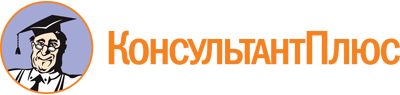 Закон ЯНАО от 24.12.2012 N 142-ЗАО
(ред. от 24.10.2022)
"О проведении публичных мероприятий в Ямало-Ненецком автономном округе"
(принят Законодательным Собранием Ямало-Ненецкого автономного округа 19.12.2012)Документ предоставлен КонсультантПлюс

www.consultant.ru

Дата сохранения: 26.11.2022
 24 декабря 2012 годаN 142-ЗАОСписок изменяющих документов(в ред. Законов ЯНАО от 31.08.2015 N 77-ЗАО, от 25.06.2018 N 57-ЗАО,от 24.09.2019 N 59-ЗАО, от 23.12.2019 N 135-ЗАО, от 29.06.2020 N 75-ЗАО,от 24.10.2022 N 85-ЗАО)Изменения, внесенные в п. 1 ч. 1 ст. 2 Законом ЯНАО от 24.10.2022 N 85-ЗАО, до формирования органов местного самоуправления муниципального округа Шурышкарский район Ямало-Ненецкого автономного округа не применяются к органам местного самоуправления муниципального образования Шурышкарский район, осуществляющим полномочия в соответствии с Законом ЯНАО от 21.04.2022 N 16-ЗАО.Изменения, внесенные в п. 2 ч. 1 ст. 2 Законом ЯНАО от 24.10.2022 N 85-ЗАО, до формирования органов местного самоуправления муниципального округа Шурышкарский район Ямало-Ненецкого автономного округа не применяются к органам местного самоуправления муниципального образования Шурышкарский район, осуществляющим полномочия в соответствии с Законом ЯНАО от 21.04.2022 N 16-ЗАО.Изменения, внесенные в п. 3 ч. 1 ст. 2 Законом ЯНАО от 24.10.2022 N 85-ЗАО, до формирования органов местного самоуправления муниципального округа Шурышкарский район Ямало-Ненецкого автономного округа не применяются к органам местного самоуправления муниципального образования Шурышкарский район, осуществляющим полномочия в соответствии с Законом ЯНАО от 21.04.2022 N 16-ЗАО.Изменения, внесенные в ч. 4 ст. 2 Законом ЯНАО от 24.10.2022 N 85-ЗАО, до формирования органов местного самоуправления муниципального округа Шурышкарский район Ямало-Ненецкого автономного округа не применяются к органам местного самоуправления муниципального образования Шурышкарский район, осуществляющим полномочия в соответствии с Законом ЯНАО от 21.04.2022 N 16-ЗАО.Изменения, внесенные в ч. 1 ст. 9 Законом ЯНАО от 24.10.2022 N 85-ЗАО, до формирования органов местного самоуправления муниципального округа Шурышкарский район Ямало-Ненецкого автономного округа не применяются к органам местного самоуправления муниципального образования Шурышкарский район, осуществляющим полномочия в соответствии с Законом ЯНАО от 21.04.2022 N 16-ЗАО.Изменения, внесенные в п. 1 ст. 10 Законом ЯНАО от 24.10.2022 N 85-ЗАО, до формирования органов местного самоуправления муниципального округа Шурышкарский район Ямало-Ненецкого автономного округа не применяются к органам местного самоуправления муниципального образования Шурышкарский район, осуществляющим полномочия в соответствии с Законом ЯНАО от 21.04.2022 N 16-ЗАО.